муниципальное  бюджетное дошкольное образовательное учреждение «Центр развития ребенка - детский сад  № 282» городского округа Самара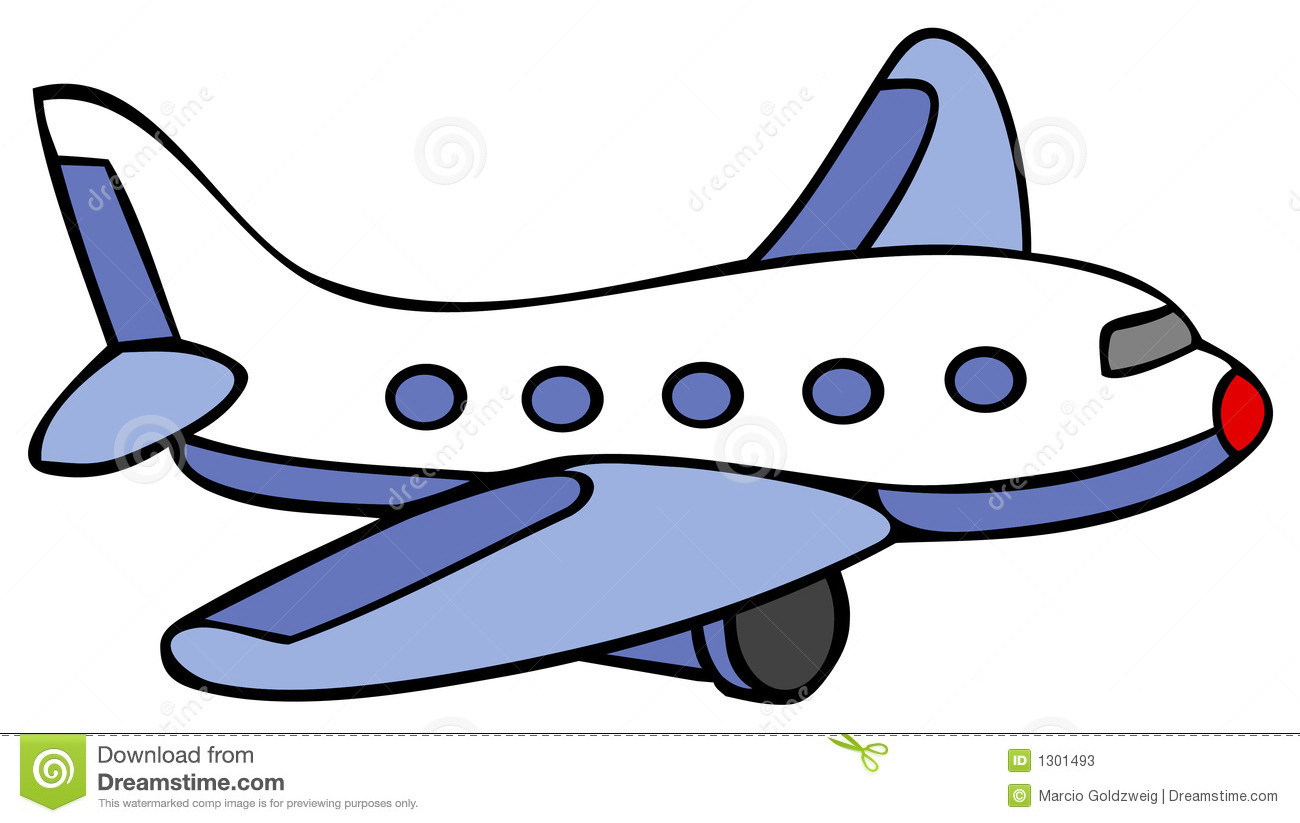 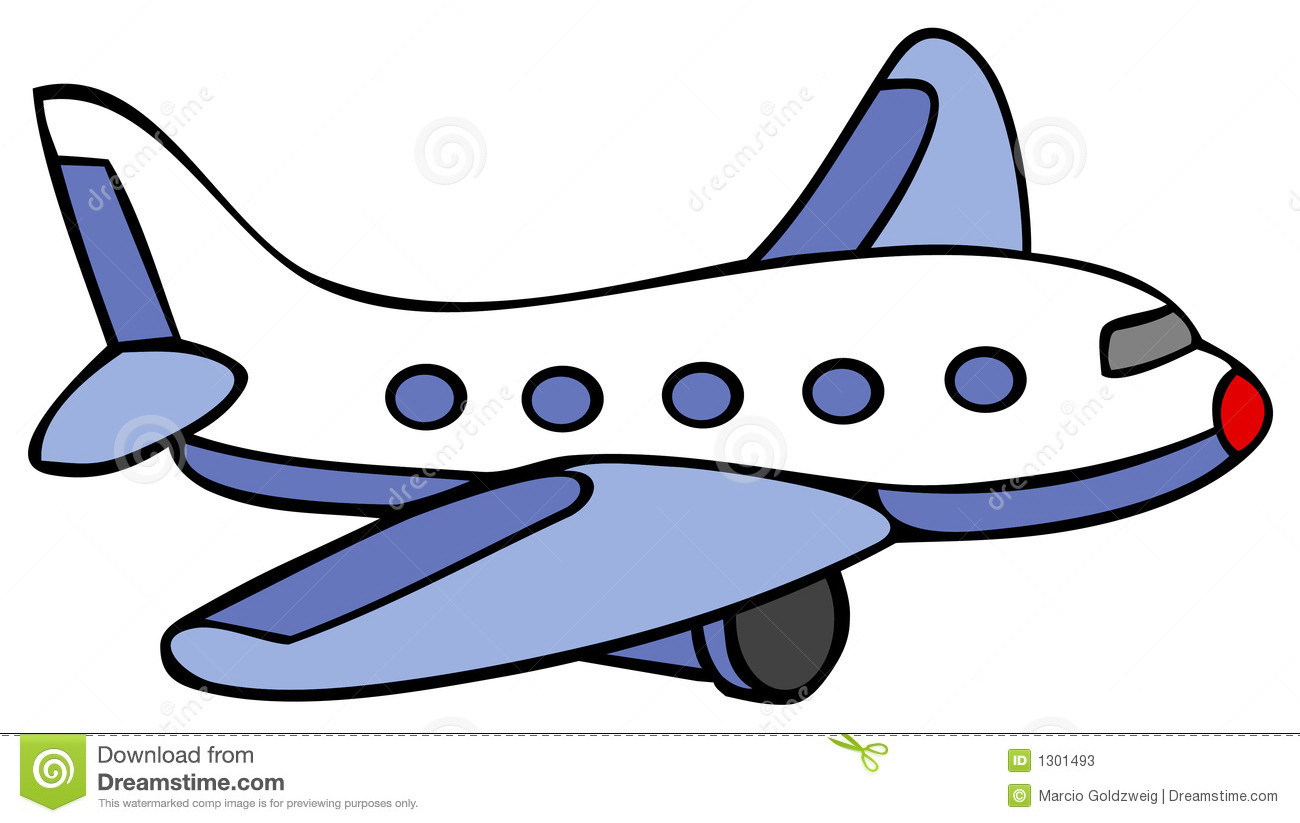 Россия, 443051, г. Самара, ул. Елизарова,5   ~   ds282sa@mail.ru   ~Тел.996-84-32. факс  9544043Тематическая папка - лэпбук«Правила для юного пешехода»Дидактическое пособие по ПДДстаршая группа

Автор работы:Кудинова Елена Константиновна                                         воспитатель                                                                        МБДОУ «Детский сад №282»                                                                             г.о. Самары                        Лэпбук «Правила для юного пешехода»  В связи с внедрением ФГОС ДО  каждый педагог ищет новые подходы, идеи в своей педагогической деятельности. Я начала изучать и использовать в своей работе совершенно новое, интересное методическое пособие – лэпбук. Его можно использовать как в детском саду, так и дома. Лэпбук интересен и полезен тем, что его делают совместно взрослый и дети. Это небольшая самодельная папка, которую ребёнок может удобно разложить у себя на коленях и за один раз просмотреть всё её содержимое. Но, несмотря на кажущую простоту, в ней содержатся все необходимые материалы по теме.  Лэпбук обычно выглядит как интерактивная книжка, информация в которой представлена в виде открывающихся окошек, вынимающихся и разворачивающихся листочков и прочих забавных деталей. Они, с одной стороны, призваны привлечь интерес ребенка к самой папке. А с другой стороны, это прекрасный способ подать всю имеющуюся информацию в компактной форме. Лэпбук помогает ребенку по своему желанию организовать информацию по изучаемой теме и лучше понять и запомнить материал (особенно если ребенок визуал). Лэпбук хорошо подойдет для занятий в группах, где одновременно обучаются дети разных возрастов.   Создание  лэпбука является одним из видов совместной деятельности взрослого и детей. А может быть еще и формой представления итогов проекта или закрепления и повторения материалов тематической недели.   Актуальность.  Актуальность данного пособия обусловлена статистикой свидетельствующей о росте детского дорожно-транспортного травматизма.Важно не только оберегать ребенка от опасности, но и готовить его к встрече с возможными трудностями, формировать представление о наиболее опасных ситуациях, о необходимости соблюдения мер предосторожности, а так же прививать навыки безопасного поведения на улице.Необходимо отметить, что в ДТП погибают дети дошкольного возраста в силу психофизиологических особенностей и негативного примера взрослых. Аннотация.Дидактическое пособие лэпбук «Правила для юного пешехода» представляет собой картонную папку. На страницах папки имеются различные кармашки, карточки, контейнеры, в которых собрана информация по теме. Пояснительная записка.Дидактическое пособие лэпбук «Правила для юного пешехода» предназначено для детей старшего дошкольного возраста. В старшем дошкольном возрасте дети уже могут вместе с взрослыми участвовать в сборе материала: анализировать, сортировать информацию.Данное пособие является средством развивающего обучения, предполагает использование современных технологий: технологии организации коллективной творческой деятельности, коммуникативных технологий, технологии проектной деятельности, игровых технологий.Цель: -Формировать систему знаний, умений и навыков детей по правилам дорожного движения.-Повторить и закрепить знания о светофорах и сигналах; довести до детей важность сигналов светофора.-Познакомить с правилами перехода проезжей части по регулируемому и нерегулируемому пешеходному переходу.-Знать и уметь классифицировать дорожные знаки: предупреждающие, запрещающие, предписывающие, знаки сервиса.-Развивать наблюдательность, самостоятельность мышления, внимательность на дорогах.Задачи:Образовательные:- Познакомить детей с правилами дорожного движения, строением улицы и дорожными знаками, предназначенными для водителей и пешеходов;- Научить детей предвидеть опасное событие, уметь по возможности его избегать, а при необходимости действовать;Развивающие:- Развивать осторожность, внимательность, самостоятельность, ответственность и осмотрительность на дороге;- Стимулировать познавательную активность, способствовать развитию коммуникативных навыков;Речевые:- Способствовать развитию речи детей, пополнению активного и пассивного словаря детей.- Развивать связную речь;Воспитательные:- Воспитывать навыки личной безопасности и чувство самосохранения;- Воспитывать чувство ответственности.В лэпбуке собраны материалы о ПДД для развивающих занятий с детьми дошкольного возраста.В него входит 11 развивающих заданий:1. «Светофор» (советы, как перейти дорогу).2. «Если ты велосипедист»3. «Информация о дорожных знаках»4.  Кармашек «дорожные знаки»5. «Загадки по правилам дорожного движения».6. Д/и «Транспорт».7. Д/и «Лото «Автомобильные логотипы».8. Д/и «Собери картинку»(пазлы)9. Д/и «Дорожные ситуации».10. Настольная игра «Расставь знаки» I вариант11. Настольная игра «Расставь знаки» II вариант1.  «Светофор» (советы, как перейти дорогу).Данный раздел находится на первой странице слева и состоит из советов и правил перехода через дорогу по пешеходному переходу.Цель: помочь детям запомнить правила и применять их на улице.2. «Если ты велосипедист» Данный раздел находится на первой странице справа и представляет правила, как вести себя на дороге, если ты велосипедист3.  «Информация о дорожных знаках».Этот раздел представлен в виде короткого текста по верхнему краю папки и дорожных знаков, которые можно раскладывать по назначению.Цель: помочь детям запомнить предупреждающие знаки, предписывающие знаки, запрещающие знаки, знаки сервиса.4. Д/и «Дорожные знаки».Игра находится в кармашке, в котором лежат карточки с изображением дорожных знаков и стихами о каждом знаке с обратной стороны.Варианты игры с дорожными знаками:Дидактическая игра «Кто быстрее найдет свои знаки», «Опиши знак, не называя его»Цель: развивать умственные способности и зрительное восприятие; учить соотносить речевую форму описания дорожных знаков с их графическим изображением; воспитывать самостоятельность, быстроту реакции, смекалку.5.  «Загадки по правилам дорожного движения».Загадки собраны в брошюру в виде книжки - малышки.Цель: формировать умение отгадывать загадки на предложенную тему о ПДД, профессиях полицейского, регулировщика, транспорте, привитие навыков безопасного поведения на дорогах.6. Д/и «Транспорт».Игра находится в кармашке. «Кто быстрее»Цель: Собрать картинки с наземным (водным, воздушным) транспортом», «Третий лишний» Цель: систематизировать знания детей о различных видах транспорта (воздушном, водном, наземном), его назначении, профессиях. Расширять кругозор детей, обогащать словарный запас.Игра «Что это?»Ход игры: ведущий направляет стрелку на транспортное средство, ребенок должен рассказать о нем: название, вид, для чего используется, кто им управляет.7. Д/и «Лото «Автомобильные логотипы».На одной стороне карточки изображена картинка - логотип производителя. Марки автомобилей: БМВ, Сеат, Сааб, Форд, Ауди, Пежо, Мазда, Хонда, Опель, Шкода, Порше, Лексус, Нисан, Тойота, Феррари, Шевроле, Мерседес, Митсубиси, Фольцваген, Дэу, Киа, Фиат, Чери, Лада, Мини, Акура, Смарт, Сузуки, Субару, Вольво, Бэнтли, Хаммер, Ситроен, Хюндай, Понтиак, Санг Енг, Крайслер, Инфинити, Альфа-Ромео.
Благодаря карточкам, ребенок научится различать марки иностранных автомобилей, будет с удовольствием показывать  их на улице. Карточки помогают тренировать память и пополнять словарный запас.
8. Д/и «Собери картинку»(пазлы)Игра находится в кармашке, в котором лежат части разрезанной картинки.Цель: Развитие сообразительности, зрительного внимания, Расширение словаря, развитие грамматически правильной связной речи.9.  Д/и «Дорожные ситуации».Закрепить с детьми правила поведения; обсудить различные опасные ситуации, которые могут возникнуть при играх во дворе дома, на улице; научить необходимым мерам предосторожности.Картинки, на которых изображены люди в различных ситуациях. Воспитатель предлагает детям рассмотреть их. Дети рассматривают эти картинки, выбирают любую и рассказывают, вспоминая правила дорожного движения, что нельзя делать и как надо поступать.10. Настольная игра «Расставь знаки» I вариантДля игры используется игровое поле, на котором надо расставить дорожные знаки в соответствии ПДД, расположить знаки правильно на определенных участках дороги.Цель: закреплять знание дорожных знаков, их назначение. Уметь определять, какие знаки предназначены для водителей, а какие для пешеходов. Воспитывать внимание, навыки осознанного использования знаний о дорожных знаках в повседневной жизни.11.  Настольная игра «Расставь знаки» II вариантДля игры используется игровое поле, на котором надо расставить дорожные знаки в соответствии ПДД, при этом надо фишкой пройти от старта к финишу.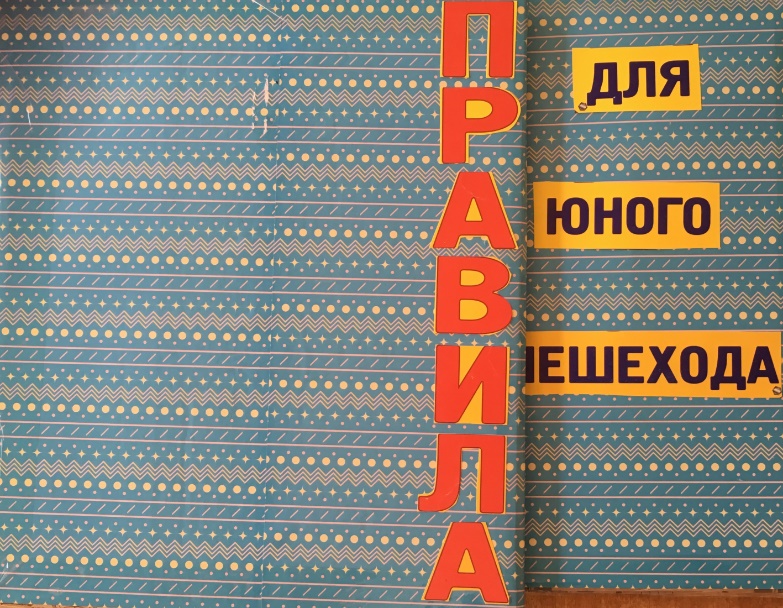 папка в развернутом видеподробнее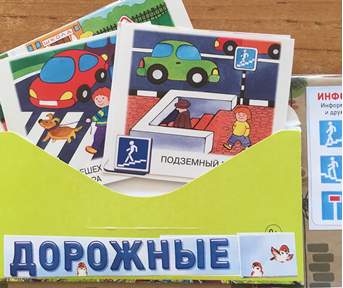 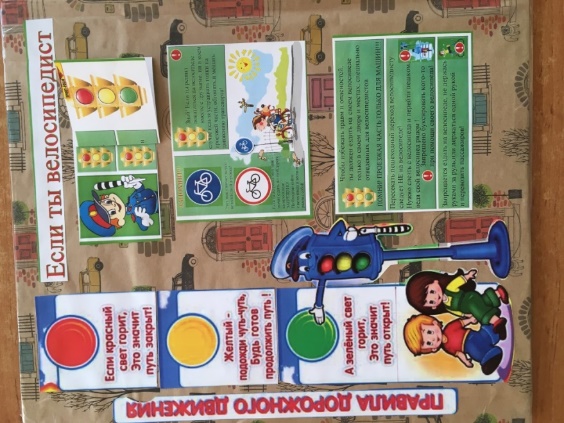 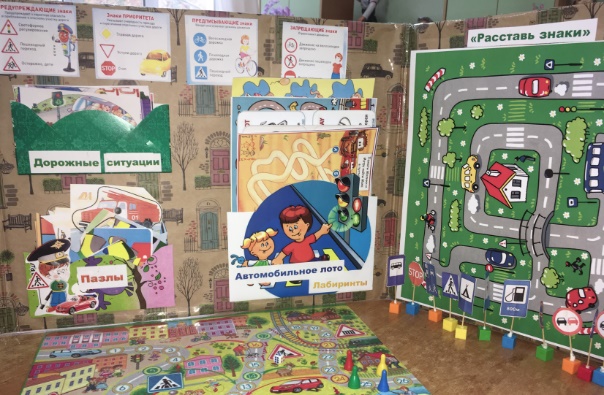 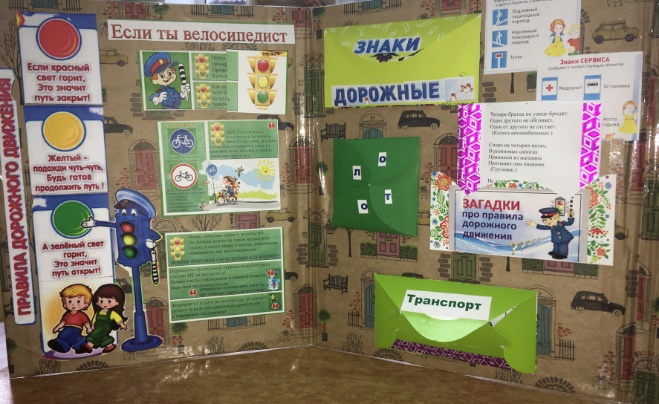 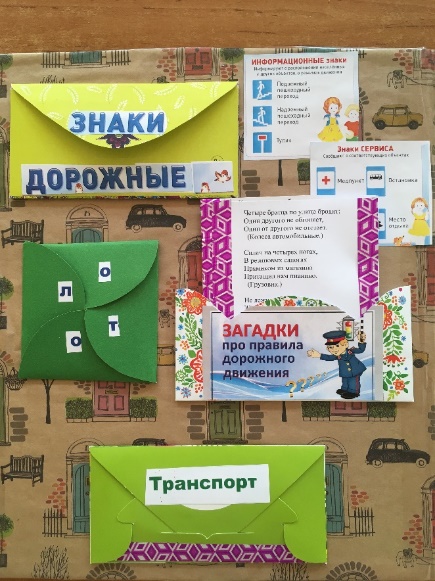 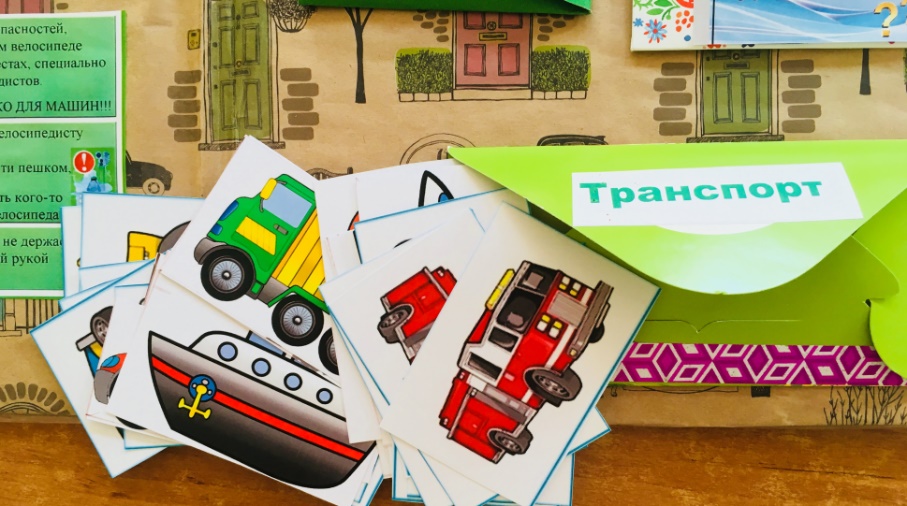 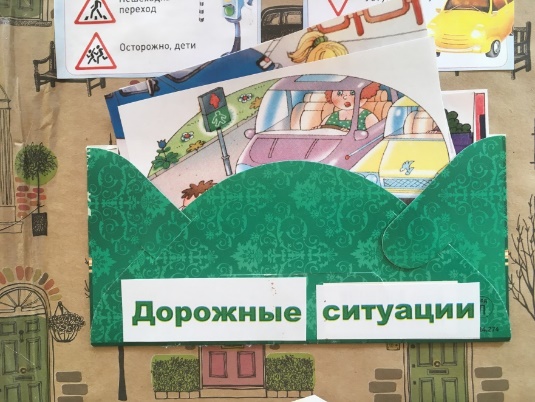 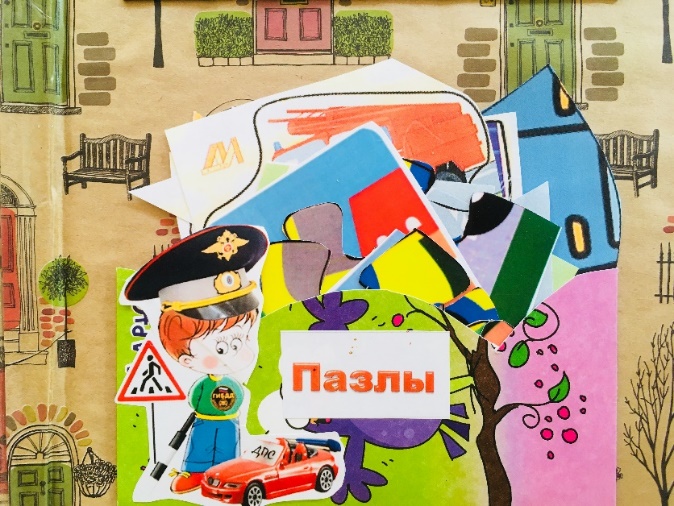 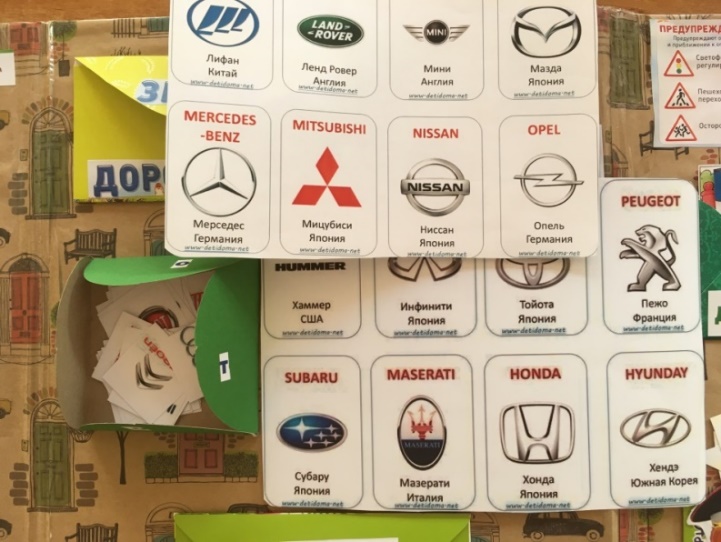 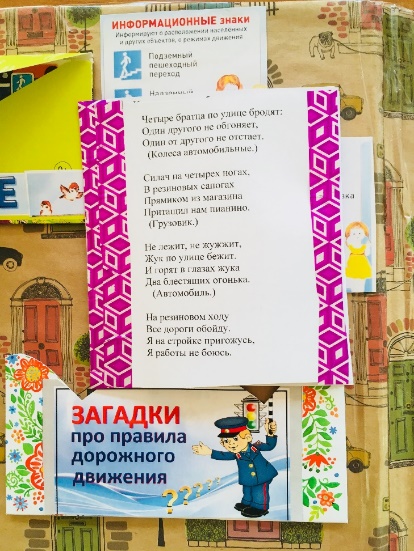 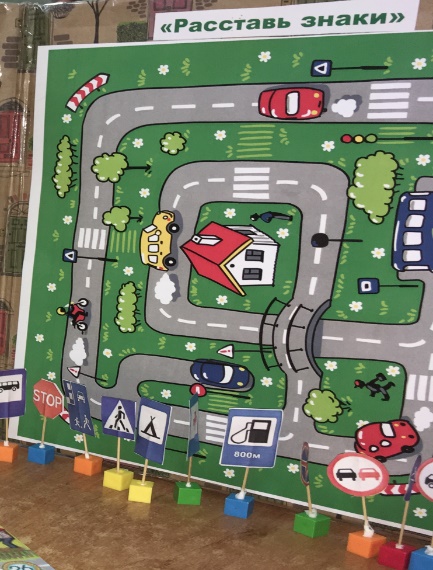 